$120,000.00DECKERT-KRAFT1102 4TH AVE WEST, MOBRIDGEMOBRIDGE NWTS CO’S 2ND ADDN LOTS 9 & 10 & S 27’ OF LOT 11 BLOCK 17RECORD #6028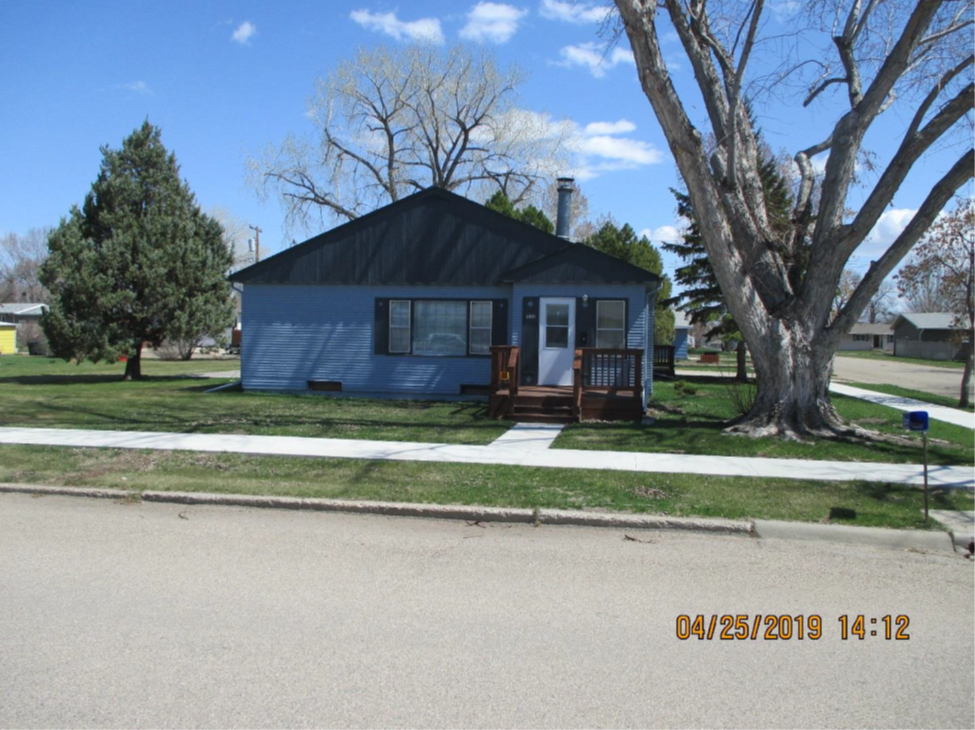 LOT SIZE 119’ X 140’                                                           GROUND FLOOR 1608 SQ FTSINGLE FAMILY ONE STORY                                              4 BEDROOMSAVERAGE QUALITY & CONDITION                                   2 FULL BATHSBUILT IN 1949 + -                                                                 BASEMENT 1608 SQ FTMOVED HOUSE ONTO BASEMENT IN 1962                   1286 FINISHED REC. BSMT.2014; LAP SIDING POOR, ROOF POOR                       ATTACHED GARAGE 660 SQ FT          OLDER WINDOWS POOR, SMALL SHED POOR          SOLID WALL PORCH 260 SQ FTSOLD ON 4/16/19 FOR $120,000                                  OPEN SLAB PORCH 670 SQ FT ASSESSED IN 2019 AT $130,120                                     10’ X 12’ UTILITY SHED